AA_EuP_01AA_EuP_01ArbeitsanweisungInstrucción de trabajo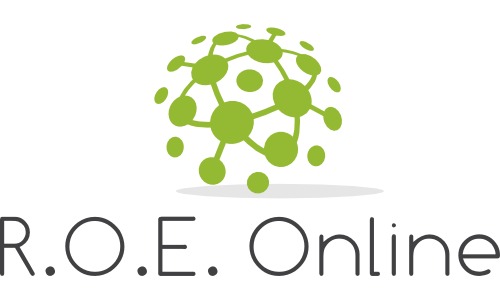 Begehen von abgeschlossenen elektrischen BetriebsstättenEntrada en locales cerrados de servicios eléctricosBegehen von abgeschlossenen elektrischen BetriebsstättenEntrada en locales cerrados de servicios eléctricosBegehen von abgeschlossenen elektrischen BetriebsstättenEntrada en locales cerrados de servicios eléctricosBegehen von abgeschlossenen elektrischen BetriebsstättenEntrada en locales cerrados de servicios eléctricosBegehen von abgeschlossenen elektrischen BetriebsstättenEntrada en locales cerrados de servicios eléctricosGeltungsbereichÁrea de AplicaciónGeltungsbereichÁrea de AplicaciónGeltungsbereichÁrea de AplicaciónGeltungsbereichÁrea de AplicaciónGeltungsbereichÁrea de AplicaciónElektrotechnisch unterwiesene PersonPersonas instruidas en electrotecniaElektrotechnisch unterwiesene PersonPersonas instruidas en electrotecniaElektrotechnisch unterwiesene PersonPersonas instruidas en electrotecniaElektrotechnisch unterwiesene PersonPersonas instruidas en electrotecniaElektrotechnisch unterwiesene PersonPersonas instruidas en electrotecniaAnwendungsbereichAlcance de aplicaciónAnwendungsbereichAlcance de aplicaciónAnwendungsbereichAlcance de aplicaciónAnwendungsbereichAlcance de aplicaciónAnwendungsbereichAlcance de aplicaciónBegehung von abgeschlossenen elektrischen Betriebsräumen, sowie öffnen von Elektrotechnischen Schaltanlagen mit Schlüssel oder Doppelbart.Entrar en locales cerrados de servicios eléctricos, así como abrir instalaciónes de conmutación eléctrica con una llave o una cerradura de doble seguro Zu Grunde gelegt wird die DIN VDE 0105-100.Como base se usa la DIN VDE 0105-100.Begehung von abgeschlossenen elektrischen Betriebsräumen, sowie öffnen von Elektrotechnischen Schaltanlagen mit Schlüssel oder Doppelbart.Entrar en locales cerrados de servicios eléctricos, así como abrir instalaciónes de conmutación eléctrica con una llave o una cerradura de doble seguro Zu Grunde gelegt wird die DIN VDE 0105-100.Como base se usa la DIN VDE 0105-100.Begehung von abgeschlossenen elektrischen Betriebsräumen, sowie öffnen von Elektrotechnischen Schaltanlagen mit Schlüssel oder Doppelbart.Entrar en locales cerrados de servicios eléctricos, así como abrir instalaciónes de conmutación eléctrica con una llave o una cerradura de doble seguro Zu Grunde gelegt wird die DIN VDE 0105-100.Como base se usa la DIN VDE 0105-100.Gefahren für Mensch und Umwelt Peligros para personas y el medio ambiente.Gefahren für Mensch und Umwelt Peligros para personas y el medio ambiente.Gefahren für Mensch und Umwelt Peligros para personas y el medio ambiente.Gefahren für Mensch und Umwelt Peligros para personas y el medio ambiente.Gefahren für Mensch und Umwelt Peligros para personas y el medio ambiente.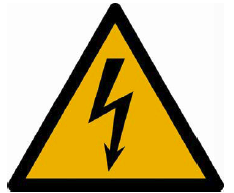 Elektrische KörperdurchströmungDescarga eléctricaKurzschlusslichtbogenArcos eléctricos por causa de cortocircuito.Brandgefährdung Peligro de IncendioUnbeabsichtigte Fehlbedienungen Maniobras incorrectasElektrische KörperdurchströmungDescarga eléctricaKurzschlusslichtbogenArcos eléctricos por causa de cortocircuito.Brandgefährdung Peligro de IncendioUnbeabsichtigte Fehlbedienungen Maniobras incorrectasElektrische KörperdurchströmungDescarga eléctricaKurzschlusslichtbogenArcos eléctricos por causa de cortocircuito.Brandgefährdung Peligro de IncendioUnbeabsichtigte Fehlbedienungen Maniobras incorrectasSchutzmaßnahmen und VerhaltensregelnMedidas de protección y normas de comportamientoSchutzmaßnahmen und VerhaltensregelnMedidas de protección y normas de comportamientoSchutzmaßnahmen und VerhaltensregelnMedidas de protección y normas de comportamientoSchutzmaßnahmen und VerhaltensregelnMedidas de protección y normas de comportamientoSchutzmaßnahmen und VerhaltensregelnMedidas de protección y normas de comportamientoAbgeschlossene elektrische Betriebsräume dürfen nur von Elektrofachkräften oder elektrotechnisch unterwiesenen Personen begangen werden.Locales cerrados de servicios eléctricos solo deben ser abiertos y usados por electricistas especializados (EFK) o personas instruidas en electrotecnia (EuP).Elektrische Schaltanlagen dürfen nicht geöffnet werden.No se debe abrir la instalación de conmutación eléctrica.Schalthandlungen dürfen nur in Abstimmung mit dem Analgenverantwortlichen durchgeführt werden.Operaciónes de conmutación solo deben ser realizadas después de la autorización del responsasble de la instalación  Lose Metallteile dürfen nicht offen transportiert werden.Pedazos de metal suelto no deben ser transportadas abiertamente.Abgeschlossene elektrische Betriebsräume dürfen nur von Elektrofachkräften oder elektrotechnisch unterwiesenen Personen begangen werden.Locales cerrados de servicios eléctricos solo deben ser abiertos y usados por electricistas especializados (EFK) o personas instruidas en electrotecnia (EuP).Elektrische Schaltanlagen dürfen nicht geöffnet werden.No se debe abrir la instalación de conmutación eléctrica.Schalthandlungen dürfen nur in Abstimmung mit dem Analgenverantwortlichen durchgeführt werden.Operaciónes de conmutación solo deben ser realizadas después de la autorización del responsasble de la instalación  Lose Metallteile dürfen nicht offen transportiert werden.Pedazos de metal suelto no deben ser transportadas abiertamente.Abgeschlossene elektrische Betriebsräume dürfen nur von Elektrofachkräften oder elektrotechnisch unterwiesenen Personen begangen werden.Locales cerrados de servicios eléctricos solo deben ser abiertos y usados por electricistas especializados (EFK) o personas instruidas en electrotecnia (EuP).Elektrische Schaltanlagen dürfen nicht geöffnet werden.No se debe abrir la instalación de conmutación eléctrica.Schalthandlungen dürfen nur in Abstimmung mit dem Analgenverantwortlichen durchgeführt werden.Operaciónes de conmutación solo deben ser realizadas después de la autorización del responsasble de la instalación  Lose Metallteile dürfen nicht offen transportiert werden.Pedazos de metal suelto no deben ser transportadas abiertamente.Verhalten bei UnregelmäßigkeitenComportamiento en caso de irregularidadesVerhalten bei UnregelmäßigkeitenComportamiento en caso de irregularidadesVerhalten bei UnregelmäßigkeitenComportamiento en caso de irregularidadesVerhalten bei UnregelmäßigkeitenComportamiento en caso de irregularidadesVerhalten bei UnregelmäßigkeitenComportamiento en caso de irregularidades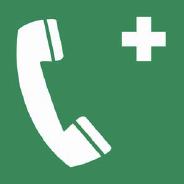 Bei Auftreten von Gefahren vor oder während der Arbeit ist der Arbeitsverantwortliche vor Ort berechtigt und verpflichtet, die Arbeiten nicht zu beginnen oder abzubrechen. Es ist umgehend der Anlagenverantwortliche zu informieren.Al aparecer un peligro antes o durante el trabajo, el responsable de trabajo presente está autorizado y obligado a no comenzar o cancelar el trabajo. Se debe informar de inmediato el responsable de la instalación.Tel.:      Bei Gefährdungen verursachenden oder den Betrieb gefährdenden Unregelmäßigkeiten ist der Anlagenverantwortliche zu informieren.Cuando halla irregularidades que causen riesgos al personal o al funcionamiento del equipo se debe informar de inmediato al responsable de la instalación.Tel.:      Bei einer Arbeitsunterbrechung ist der Arbeitsplatz so zu sichern, dass sich keine Gefährdungen ergeben können.Al tener una interrupción del trabajo se debe asegurar el sitio de trabajo de manera que no puedan surgir riesgos.Bei Auftreten von Gefahren vor oder während der Arbeit ist der Arbeitsverantwortliche vor Ort berechtigt und verpflichtet, die Arbeiten nicht zu beginnen oder abzubrechen. Es ist umgehend der Anlagenverantwortliche zu informieren.Al aparecer un peligro antes o durante el trabajo, el responsable de trabajo presente está autorizado y obligado a no comenzar o cancelar el trabajo. Se debe informar de inmediato el responsable de la instalación.Tel.:      Bei Gefährdungen verursachenden oder den Betrieb gefährdenden Unregelmäßigkeiten ist der Anlagenverantwortliche zu informieren.Cuando halla irregularidades que causen riesgos al personal o al funcionamiento del equipo se debe informar de inmediato al responsable de la instalación.Tel.:      Bei einer Arbeitsunterbrechung ist der Arbeitsplatz so zu sichern, dass sich keine Gefährdungen ergeben können.Al tener una interrupción del trabajo se debe asegurar el sitio de trabajo de manera que no puedan surgir riesgos.Bei Auftreten von Gefahren vor oder während der Arbeit ist der Arbeitsverantwortliche vor Ort berechtigt und verpflichtet, die Arbeiten nicht zu beginnen oder abzubrechen. Es ist umgehend der Anlagenverantwortliche zu informieren.Al aparecer un peligro antes o durante el trabajo, el responsable de trabajo presente está autorizado y obligado a no comenzar o cancelar el trabajo. Se debe informar de inmediato el responsable de la instalación.Tel.:      Bei Gefährdungen verursachenden oder den Betrieb gefährdenden Unregelmäßigkeiten ist der Anlagenverantwortliche zu informieren.Cuando halla irregularidades que causen riesgos al personal o al funcionamiento del equipo se debe informar de inmediato al responsable de la instalación.Tel.:      Bei einer Arbeitsunterbrechung ist der Arbeitsplatz so zu sichern, dass sich keine Gefährdungen ergeben können.Al tener una interrupción del trabajo se debe asegurar el sitio de trabajo de manera que no puedan surgir riesgos.Verhalten bei UnfällenComportamiento en caso de accidenteVerhalten bei UnfällenComportamiento en caso de accidenteVerhalten bei UnfällenComportamiento en caso de accidenteVerhalten bei UnfällenComportamiento en caso de accidenteVerhalten bei UnfällenComportamiento en caso de accidenteRetten, nur nach Gewährleistung der erforderlichen Schutzmaßnahmen.Salvar solo después de haber garantizado medidas de seguridadEigenschutz geht vor Rettung.Autoprotección es más importante que salvar a otros.Leistung der Ersten Hilfe durch Ersthelfer vor Ort.Efectuar medidas de primeros auxilios a través del equipo de primera intervención. Unfallstelle im erforderlichen Umfang sichern.Asegurar el lugar de accidente según necesidad.Verständigung Rettungsdienst Avisar al servicio de urgencias.Notruf 112 oder Tel.:      Llamada de emergencia 112 o tel.:Telefonische Unfallmeldung an:Reporte de accidente telefónico á:Tel.:      Retten, nur nach Gewährleistung der erforderlichen Schutzmaßnahmen.Salvar solo después de haber garantizado medidas de seguridadEigenschutz geht vor Rettung.Autoprotección es más importante que salvar a otros.Leistung der Ersten Hilfe durch Ersthelfer vor Ort.Efectuar medidas de primeros auxilios a través del equipo de primera intervención. Unfallstelle im erforderlichen Umfang sichern.Asegurar el lugar de accidente según necesidad.Verständigung Rettungsdienst Avisar al servicio de urgencias.Notruf 112 oder Tel.:      Llamada de emergencia 112 o tel.:Telefonische Unfallmeldung an:Reporte de accidente telefónico á:Tel.:      Retten, nur nach Gewährleistung der erforderlichen Schutzmaßnahmen.Salvar solo después de haber garantizado medidas de seguridadEigenschutz geht vor Rettung.Autoprotección es más importante que salvar a otros.Leistung der Ersten Hilfe durch Ersthelfer vor Ort.Efectuar medidas de primeros auxilios a través del equipo de primera intervención. Unfallstelle im erforderlichen Umfang sichern.Asegurar el lugar de accidente según necesidad.Verständigung Rettungsdienst Avisar al servicio de urgencias.Notruf 112 oder Tel.:      Llamada de emergencia 112 o tel.:Telefonische Unfallmeldung an:Reporte de accidente telefónico á:Tel.:      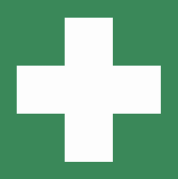 Kontrollen des ArbeitsverantwortlichenControles efectuados por el responsable de trabajoKontrollen des ArbeitsverantwortlichenControles efectuados por el responsable de trabajoKontrollen des ArbeitsverantwortlichenControles efectuados por el responsable de trabajoKontrollen des ArbeitsverantwortlichenControles efectuados por el responsable de trabajoKontrollen des ArbeitsverantwortlichenControles efectuados por el responsable de trabajoVor Aufnahme der Arbeit sind der Arbeitsplatz, der Anlagenzustand und alle zur Anwendung kommenden Ausrüstungen auf ordnungsgemäßen Zustand zu kontrollieren.Antes de comenzar, el sitio de trabajo, el estado de la instalación y todo el equipo que se usará deben ser controlados para verificar que están en un estado adecuado.Erstellung einer tätigkeitsbezogenen Gefährdungsbeurteilung vor Beginn der Arbeit.Elaboración de una evaluación de riesgos basado en la actividad antes de comenzar el trabajo.Beschädigte Ausrüstungen sind auszusondern.Equipo dañado se debe desechar Arbeitet mehr als eine Person am Arbeitsplatz, erteilt der Arbeitsverantwortliche nach Unterweisung die Freigabe der Arbeitsstelle.Si más de una persona trabaja en el mismo lugar, el responsable de trabajo concede el permiso tras instruir a los trabajadores.Vor Aufnahme der Arbeit sind der Arbeitsplatz, der Anlagenzustand und alle zur Anwendung kommenden Ausrüstungen auf ordnungsgemäßen Zustand zu kontrollieren.Antes de comenzar, el sitio de trabajo, el estado de la instalación y todo el equipo que se usará deben ser controlados para verificar que están en un estado adecuado.Erstellung einer tätigkeitsbezogenen Gefährdungsbeurteilung vor Beginn der Arbeit.Elaboración de una evaluación de riesgos basado en la actividad antes de comenzar el trabajo.Beschädigte Ausrüstungen sind auszusondern.Equipo dañado se debe desechar Arbeitet mehr als eine Person am Arbeitsplatz, erteilt der Arbeitsverantwortliche nach Unterweisung die Freigabe der Arbeitsstelle.Si más de una persona trabaja en el mismo lugar, el responsable de trabajo concede el permiso tras instruir a los trabajadores.Vor Aufnahme der Arbeit sind der Arbeitsplatz, der Anlagenzustand und alle zur Anwendung kommenden Ausrüstungen auf ordnungsgemäßen Zustand zu kontrollieren.Antes de comenzar, el sitio de trabajo, el estado de la instalación y todo el equipo que se usará deben ser controlados para verificar que están en un estado adecuado.Erstellung einer tätigkeitsbezogenen Gefährdungsbeurteilung vor Beginn der Arbeit.Elaboración de una evaluación de riesgos basado en la actividad antes de comenzar el trabajo.Beschädigte Ausrüstungen sind auszusondern.Equipo dañado se debe desechar Arbeitet mehr als eine Person am Arbeitsplatz, erteilt der Arbeitsverantwortliche nach Unterweisung die Freigabe der Arbeitsstelle.Si más de una persona trabaja en el mismo lugar, el responsable de trabajo concede el permiso tras instruir a los trabajadores.Arbeitsablauf und SicherheitsmaßnahmenProceso de trabajo y medidas de seguridadArbeitsablauf und SicherheitsmaßnahmenProceso de trabajo y medidas de seguridadArbeitsablauf und SicherheitsmaßnahmenProceso de trabajo y medidas de seguridadArbeitsablauf und SicherheitsmaßnahmenProceso de trabajo y medidas de seguridadArbeitsablauf und SicherheitsmaßnahmenProceso de trabajo y medidas de seguridadBenutzen der erforderlichen PSA.Se debe usar el requerido equipo de protección personal.Vor dem Öffnen einer elektrischen Schaltanlage, hat man sich zunächst einen Überblick zu verschaffen.Antes de abrir un equipo de conmutación eléctrica se debe obtener una visión generalGegenstände auf Schaltanlagen, die beim Öffnen der Schaltschranktür herunterfallen könnten sind zu entfernen.
Objetos encima de un equipo de conmutación eléctrica que pudieran caerse al abrir, se deben retirar antesNach dem Öffnen eines abgeschlossenen elektrischen Betriebsraumes, hat man sich zunächst einen Überblick zu verschaffen.
Después de abrir un local cerrado de servicio eléctrico, se debe obtener una visión generalSicherheit am Arbeitsplatz gewährleisten:
Garantizar la seguridad en el lugar de trabajo.Beleuchtung
IluminaciónBewegungsfreiheit
Libertad de movimientoStandsicherheit
estabilidadAbsperrung
barrerasFluchtweg
Ruta de Escape.Beim Bewegen von Leitern oder sperrigen Gegenständen darf die Gefahrenzone Tabelle 101 nicht erreicht werden.
Al mover escaleras u objetos voluminosos no se debe poder acceder a la zona de peligro descrita en tabla 101.Beim Unterqueren von unter Spannung stehenden Teilen ohne Schutzvorrichtung auf festgelegten Transportwegen mit Nennspannung über 1 kV bis 45 kV muss ein Mindestabstand von 500 mm eingehalten werden.
Al ir debajo de partes bajo tensión sin protección en vías de transporte definidas, con tensión nominal entre 1kV y 45 kV, se debe mantener una distancia mínima de 500mm.Bei Bauarbeiten und sonstige nicht elektrotechnische Arbeiten sind die Schutzabstände Tabelle 102 einzuhalten.
Al realizar obras de construcción y otros trabajos no electrotécnicos se deben mantener las distancias de protección descritas en tabla 102.Bei Arbeiten hinter Schutzvorrichtungen mit vollständigem Berührungsschutz sind keine Schutzabstände erforderlich.
Al trabajar tras dispositivos de protección con protección completa contra contacto no se requieren distancias de protección.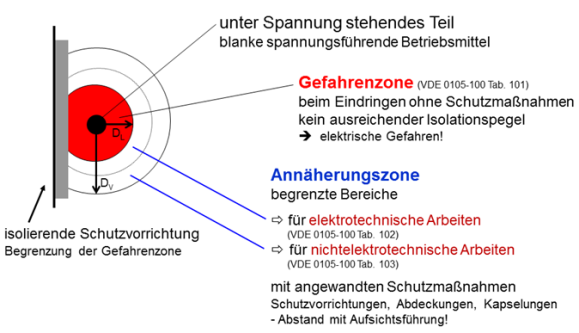 Benutzen der erforderlichen PSA.Se debe usar el requerido equipo de protección personal.Vor dem Öffnen einer elektrischen Schaltanlage, hat man sich zunächst einen Überblick zu verschaffen.Antes de abrir un equipo de conmutación eléctrica se debe obtener una visión generalGegenstände auf Schaltanlagen, die beim Öffnen der Schaltschranktür herunterfallen könnten sind zu entfernen.
Objetos encima de un equipo de conmutación eléctrica que pudieran caerse al abrir, se deben retirar antesNach dem Öffnen eines abgeschlossenen elektrischen Betriebsraumes, hat man sich zunächst einen Überblick zu verschaffen.
Después de abrir un local cerrado de servicio eléctrico, se debe obtener una visión generalSicherheit am Arbeitsplatz gewährleisten:
Garantizar la seguridad en el lugar de trabajo.Beleuchtung
IluminaciónBewegungsfreiheit
Libertad de movimientoStandsicherheit
estabilidadAbsperrung
barrerasFluchtweg
Ruta de Escape.Beim Bewegen von Leitern oder sperrigen Gegenständen darf die Gefahrenzone Tabelle 101 nicht erreicht werden.
Al mover escaleras u objetos voluminosos no se debe poder acceder a la zona de peligro descrita en tabla 101.Beim Unterqueren von unter Spannung stehenden Teilen ohne Schutzvorrichtung auf festgelegten Transportwegen mit Nennspannung über 1 kV bis 45 kV muss ein Mindestabstand von 500 mm eingehalten werden.
Al ir debajo de partes bajo tensión sin protección en vías de transporte definidas, con tensión nominal entre 1kV y 45 kV, se debe mantener una distancia mínima de 500mm.Bei Bauarbeiten und sonstige nicht elektrotechnische Arbeiten sind die Schutzabstände Tabelle 102 einzuhalten.
Al realizar obras de construcción y otros trabajos no electrotécnicos se deben mantener las distancias de protección descritas en tabla 102.Bei Arbeiten hinter Schutzvorrichtungen mit vollständigem Berührungsschutz sind keine Schutzabstände erforderlich.
Al trabajar tras dispositivos de protección con protección completa contra contacto no se requieren distancias de protección.Benutzen der erforderlichen PSA.Se debe usar el requerido equipo de protección personal.Vor dem Öffnen einer elektrischen Schaltanlage, hat man sich zunächst einen Überblick zu verschaffen.Antes de abrir un equipo de conmutación eléctrica se debe obtener una visión generalGegenstände auf Schaltanlagen, die beim Öffnen der Schaltschranktür herunterfallen könnten sind zu entfernen.
Objetos encima de un equipo de conmutación eléctrica que pudieran caerse al abrir, se deben retirar antesNach dem Öffnen eines abgeschlossenen elektrischen Betriebsraumes, hat man sich zunächst einen Überblick zu verschaffen.
Después de abrir un local cerrado de servicio eléctrico, se debe obtener una visión generalSicherheit am Arbeitsplatz gewährleisten:
Garantizar la seguridad en el lugar de trabajo.Beleuchtung
IluminaciónBewegungsfreiheit
Libertad de movimientoStandsicherheit
estabilidadAbsperrung
barrerasFluchtweg
Ruta de Escape.Beim Bewegen von Leitern oder sperrigen Gegenständen darf die Gefahrenzone Tabelle 101 nicht erreicht werden.
Al mover escaleras u objetos voluminosos no se debe poder acceder a la zona de peligro descrita en tabla 101.Beim Unterqueren von unter Spannung stehenden Teilen ohne Schutzvorrichtung auf festgelegten Transportwegen mit Nennspannung über 1 kV bis 45 kV muss ein Mindestabstand von 500 mm eingehalten werden.
Al ir debajo de partes bajo tensión sin protección en vías de transporte definidas, con tensión nominal entre 1kV y 45 kV, se debe mantener una distancia mínima de 500mm.Bei Bauarbeiten und sonstige nicht elektrotechnische Arbeiten sind die Schutzabstände Tabelle 102 einzuhalten.
Al realizar obras de construcción y otros trabajos no electrotécnicos se deben mantener las distancias de protección descritas en tabla 102.Bei Arbeiten hinter Schutzvorrichtungen mit vollständigem Berührungsschutz sind keine Schutzabstände erforderlich.
Al trabajar tras dispositivos de protección con protección completa contra contacto no se requieren distancias de protección.Abschluss der ArbeitenAl Terminar el TrabajoAbschluss der ArbeitenAl Terminar el TrabajoAbschluss der ArbeitenAl Terminar el TrabajoAbschluss der ArbeitenAl Terminar el TrabajoAbschluss der ArbeitenAl Terminar el TrabajoHerstellen des ordnungsgemäßen und sicheren Anlagenzustands.Establecer el estado adecuado y seguro de la instalación.Räumen der Arbeitsstelle.Despejar el sitio de trabajo.Mitgebrachte Werkzeuge und Arbeitsmittel sind aus der Schaltanlage zu entfernen, kontrollieren und reinigen.Herramientas e instrumentos de trabajo se deben retirar de la instalación y ser controlados y limpiados.Herstellen des ordnungsgemäßen und sicheren Anlagenzustands.Establecer el estado adecuado y seguro de la instalación.Räumen der Arbeitsstelle.Despejar el sitio de trabajo.Mitgebrachte Werkzeuge und Arbeitsmittel sind aus der Schaltanlage zu entfernen, kontrollieren und reinigen.Herramientas e instrumentos de trabajo se deben retirar de la instalación y ser controlados y limpiados.Herstellen des ordnungsgemäßen und sicheren Anlagenzustands.Establecer el estado adecuado y seguro de la instalación.Räumen der Arbeitsstelle.Despejar el sitio de trabajo.Mitgebrachte Werkzeuge und Arbeitsmittel sind aus der Schaltanlage zu entfernen, kontrollieren und reinigen.Herramientas e instrumentos de trabajo se deben retirar de la instalación y ser controlados y limpiados.Datum:      				Unterschrift:      Fecha:                                                    Firma:Datum:      				Unterschrift:      Fecha:                                                    Firma:Datum:      				Unterschrift:      Fecha:                                                    Firma: